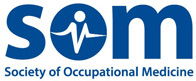 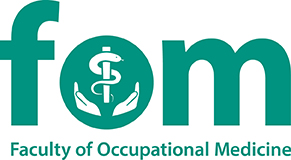 Faculty and Society of Occupational Medicine Appraisal and Revalidation ChecklistAppraisee’s NameGMC NumberRevalidation DateRevalidation DateAppraisal YearAppraiser’s NameAppraisal DatePReP information to be provided by appraisee/appraiserPReP information to be provided by appraisee/appraiserPReP information to be provided by appraisee/appraiserPReP information to be provided by appraisee/appraiserPReP information to be provided by appraisee/appraiserPReP information to be provided by appraisee/appraiserYesYesNoSatisfactory statement of scope of practice? Itemised? Complete? (Ignore job plan request)Satisfactory statement of scope of practice? Itemised? Complete? (Ignore job plan request)Satisfactory statement of scope of practice? Itemised? Complete? (Ignore job plan request)Supporting information matches doctor’s scope of practice? If a competency is needed for an area of practice, then that area of practice should be itemised within the scope.Supporting information matches doctor’s scope of practice? If a competency is needed for an area of practice, then that area of practice should be itemised within the scope.Supporting information matches doctor’s scope of practice? If a competency is needed for an area of practice, then that area of practice should be itemised within the scope.Last year’s PDP: progress reviewed and updated: completed/ deferred/cancelled? CPD linked to each objective?Last year’s PDP: progress reviewed and updated: completed/ deferred/cancelled? CPD linked to each objective?Last year’s PDP: progress reviewed and updated: completed/ deferred/cancelled? CPD linked to each objective?Health declaration completed?Health declaration completed?Health declaration completed?Probity declaration completed?Probity declaration completed?Probity declaration completed?Average of 50 hours of CPD? 25 external; 15 internal; 10 personal? Has practice changed following this?Average of 50 hours of CPD? 25 external; 15 internal; 10 personal? Has practice changed following this?Average of 50 hours of CPD? 25 external; 15 internal; 10 personal? Has practice changed following this?CPD matches scope of doctor’s practice?CPD matches scope of doctor’s practice?CPD matches scope of doctor’s practice?Review of significant events (involving either the individual or their organisation) and evidence of learning from this? Development needs?Review of significant events (involving either the individual or their organisation) and evidence of learning from this? Development needs?Review of significant events (involving either the individual or their organisation) and evidence of learning from this? Development needs?Review of a summary of complaints and compliments and evidence of learning from this? Development needs?Review of a summary of complaints and compliments and evidence of learning from this? Development needs?Review of a summary of complaints and compliments and evidence of learning from this? Development needs?Review of FOM clinical governance questions is recorded in general summary sections by appraiser? Supporting information added?Review of FOM clinical governance questions is recorded in general summary sections by appraiser? Supporting information added?Review of FOM clinical governance questions is recorded in general summary sections by appraiser? Supporting information added?Review of quality improvement activity (e.g. one audit cycle every five years; 2 peer case reviews per year; clinical outcomes in the context of national audit cycles when possible) and evidence of learning from this? Development needs?Review of quality improvement activity (e.g. one audit cycle every five years; 2 peer case reviews per year; clinical outcomes in the context of national audit cycles when possible) and evidence of learning from this? Development needs?Review of quality improvement activity (e.g. one audit cycle every five years; 2 peer case reviews per year; clinical outcomes in the context of national audit cycles when possible) and evidence of learning from this? Development needs?360 colleague feedback report present - minimum 15 colleagues (within the last 5 years) and evidence of learning from this? Development needs?360 patient feedback report present - minimum 34 patients     (within the last 5 years) and evidence of learning from this? Development needs?New PDP generated and agreed? Appraiser summary statements clarify how PDP objectives were derived e.g. because of gaps identifiedAppraiser summary statements in 4 domains outline areas the doctor needs training on/lacks confidence in/is adequate in/confident in/ able to teach or share practice on. Paragraphs mention specific competencies within each domain as demonstrated by the supporting information (see Domains in GMP checklist: a guide for Appraisers on completing the PReP appraisal output form)PReP documents signed by appraiser and appraisee?Appraiser’s FOM statutory questions completed (to be emailed to ro@fom.ac.uk) or the three statements can be pasted into the “general summary” field of PReP appraisal output form.NotesNotesNotes